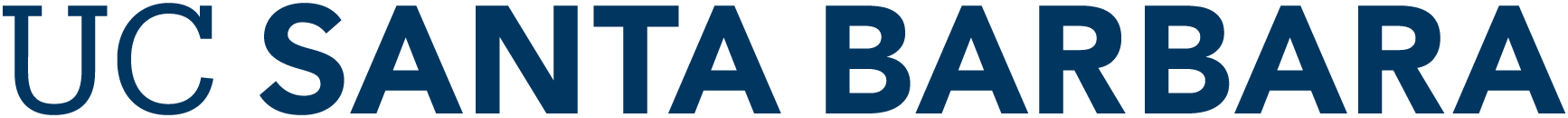 June 14, 2021Dear Asian American Studies graduates,Congratulations on your remarkable achievement during this most challenging year.  I am in awe of you and your peers in reaching this significant milestone.  College can be challenging at the best of times so the fact that you graduated during one of the most difficult moments in our history is truly laudable.  I hope this achievement will serve as a reminder of your resilience and determination throughout your life.  I so wish that I could congratulate you in person – please know how much we appreciated your presence in our classes and as part of our department.  I wish you the absolute best.  Please take good care of yourself and those around you.Sincerely,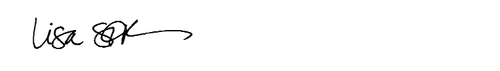 Lisa Sun-Hee ParkProfessor and ChairDepartment of Asian American Studies 